Приложение 2Группа №1Особенность искусства:  чувственное восприятие мира                                                         Задание: С помощью информационных источников (приведенного текста и материала учебника) составьте характеристику данной отличительной особенности искусства (сформулируйте в 1-2 предложениях).Запишите название особенности искусства, с которой Вы работали, на пустом листе А4 для прикрепления на доску  Выберите представителя от группы для оглашения результата Представьте информацию перед классом.Прочтите фрагмент произведения Фридриха Ницше, известного немецкого философа второй половины XIX века: «Я слышал вчера — поверите ли — в двадцатый раз шедевр Визе. Я снова вытерпел до конца с кротким благоговением, я снова не убежал. Эта победа над моим нетерпением поражает меня. Как совершенствует такое творение! Становишься сам при этом «шедевром». — И действительно, каждый раз, когда я слушал Кармен, я казался себе более философом, лучшим философом, чем кажусь себе в другое время: ставшим таким долготерпеливым, таким счастливым, таким индусом, таким оседлым... Пять часов сидения: первый этап к святости! — Смею ли я сказать, что оркестровка Бизе почти единственная, которую я еще выношу? Та другая оркестровка, которая теперь в чести, вагнеровская, — зверская, искусственная и «невинная» в одно и то нее время и говорящая этим сразу трем чувствам современной души, — как вредна для меня она! Я называю ее сирокко. Неприятный пот прошибает меня. Моей хорошей погоде настает конец.Эта музыка кажется мне совершенной. Она приближается легко, гибко, с учтивостью. Она любезна, она не вгоняет в пот. «Хорошее легко, всебожественное ходит нежными стопами» — первое положение моей эстетики. Эта музыка зла, утонченна, фаталистична: она остается при этом популярной, — она обладает утонченностью расы, а не отдельной личности. Она богата. Она точна. Она строит, организует, заканчивает: этим она представляет собою контраст полипу в музыке, «бесконечной мелодии». Слышали ли когда-нибудь более скорбный трагический тон на сцене? А как он достигается! Без гримас! Без фабрикации фальшивых монет! Без лжи высокого стиля! — Наконец: эта музыка считает слушателя интеллигентным, даже музыкантом, — она и в этом является контрастом Вагнеру, который, как бы то ни было, во всяком случае был невежливейшим гением в мире (Вагнер относится к нам как если бы, он говорит нам одно и то же до тех пор, пока не придешь в отчаяние, — пока не поверишь этому).Повторяю: я становлюсь лучшим человеком, когда со мной говорит этот Бизе. Также и лучшим музыкантом, лучшим слушателем. Можно ли вообще слушать еще лучше? — Я зарываюсь моими ушами еще и под эту музыку, я слышу ее причину. Мне чудится, что я переживаю ее возникновение, — я дрожу от опасностей, сопровождающих какой-нибудь смелый шаг, я восхищаюсь счастливыми местами, в которых Бизе неповинен. — И странно! в сущности я не думаю об этом или не знаю, как усиленно думаю об этом.Ибо совсем иные мысли проносятся в это время в моей голове... Заметили ли, что музыка делает свободным ум? дает крылья мысли? что становишься тем более философом, чем более становишься музыкантом? — Серое небо абстракции как бы бороздят молнии; свет достаточно силен для всего филигранного в вещах; великие проблемы близки к постижению; мир, озираемый как бы с горы.Ницше Ф. Казус Вагнер / Ф. Ницше // Соч. В 2 т. — М.: Мысль, 1990.— Т. 2.Группа №2Особенность искусства:  субъективизм творца                                                         Задание: С помощью информационных источников (текста энциклопедии и репродукций картин) составьте характеристику данной отличительной особенности искусства (сформулируйте в 1-2 предложениях).Запишите название особенности искусства, с которой Вы работали, на пустом листе А4 для прикрепления на доску.  Выберите представителя от группы для оглашения результата  Представьте информацию перед классомШишкин И.И. «Сосновый бор»                 Васильев Ф. «Мокрый луг»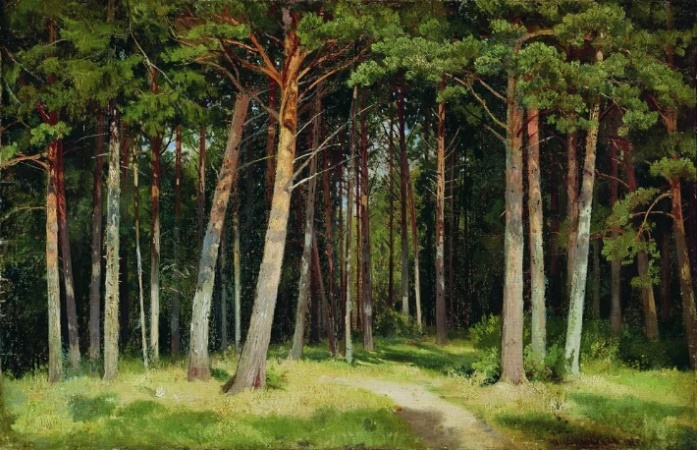 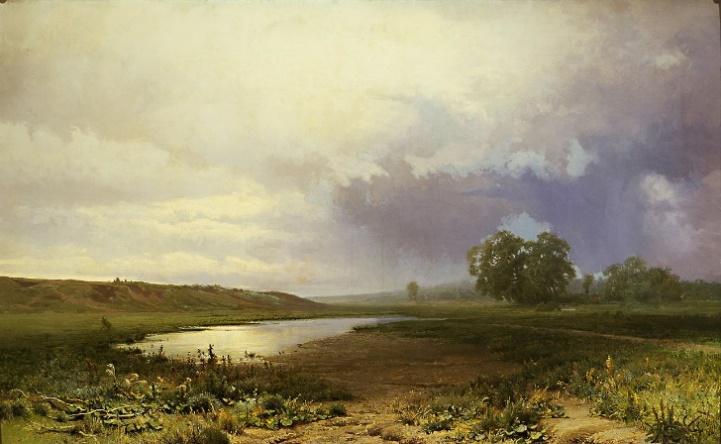 Левитан И.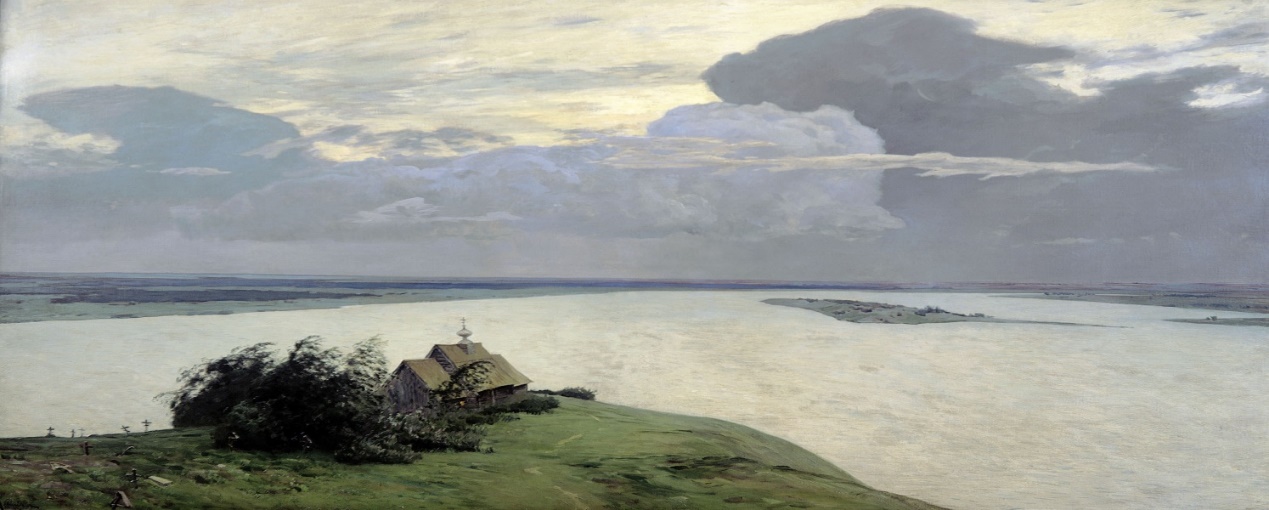 Такие разные пейзажиПейзажи известных живописцев XIX века И.И. Шишкина, Ф.А. Васильева и И.И. Левитана дарят радость, пробуждают в душе разнообразие чувств т переживаний. Однако почти более или менее подготовленный зритель заметит, насколько эти пейзажи различны. У Ивана Шишкина они- добросовестно выполненные кистью фотографически точные изображения картин природы. Подобные им каждый из нас когда-то видел. Здесь принцип мимесиса осуществлен буквально: художник прямо подражает жизни. В картинах Шишкина привлекает красота самой природы, найденная мастером и документально запечатленная. Мы наслаждаемся ею и дивимся высокой технике живописца, сумевшего так точно воссоздать на холсте природный ландшафт. По сути, зритель эстетически воспринимает именно фрагмент природы. Этот тип творчества с полным основанием можно отнести к натурализму.Пейзажи Федора Васильева совсем иные. Перед нами опять близкий сердцу каждого русского человека пейзаж, но одухотворенный глубоким лирическим чувством живописца. Мы видим уже не цветную фотографию, а природу, словно пропущенную через внутренний мир автора картины. И зритель в большей степени заражается настроением мастера, нежели самим прекрасным пейзажем. Талант художника столь велик, что заставляет нас погрузиться в мир чувств и ощущений, которые он испытывал сам, работая над полотнами. Пейзажи Васильева – образец добротного реалистического творчества.И наконец, Иссак Левитан. Его картина «Над вечным покоем» тоже типично русский пейзаж и тоже увиденный глазами незаурядного художника. Но не просто увиденный и пережитый, а преображенный: мы словно воспаряем и над самим пейзажем, где-то в глубине сознания понимая, что подобных картин природы нет в действительности (хотя полотно кажется предельно реалистичным), и над чувствами, эмоциями автора. И внутренним зрением начинаем видеть сущность как русского пейзажа, так и русской души в их вселенской значимости, в некоем общечеловеческом, космическом смысле. Действительно вечным покоем, надмирной и надчеловеческой гармонией веет от картины Левитана. И в какой-то момент ее созерцания мы почти забываем о ней самой и погружаемся в тот глубокий, блаженный покой бытия, который и стремился, видимо, выразить художник.Эскизы к «Вечному покою» Левитан писал в селе Плес на Волге, недалеко от Костромы. Однако если посмотреть эскизы и побывать в самом Плесе, до сих пор сохраняющем природную красоту и очарование, то ничего даже близкого по духу и настроению к этому произведению там не отыщется. Картина писалась в состоянии особого творческого вдохновения, возводящего мастера на уровень высочайшего философско -  художественного ощущения- осознания бытия. Левитан работал в русле реализма, но в «Вечном покое» создал образец художественного символизма такой высоты, на которую редко поднимались и выдающиеся представители этого метода, и изобразительное искусство XIX столетия вообще. (Источник: Духовный мир человека. Энциклопедия для детей. Том 18, ч.3., М., 2006.)Группа №3Особенность искусства:  образность                                                         Задание: С помощью информационных источников (энциклопедии и учебника) составьте характеристику данной отличительной особенности искусства (сформулируйте в 1-2 предложениях).Запишите название особенности искусства, с которой Вы работали, на пустом листе А4 для прикрепления на доску Выберите представителя от группы для оглашения результата Представьте информацию перед классом.Художественный образИскусство, творческое художественное мышление основывается на развитой многоуровневой образной системе.В широком философском смысле образ – субъективная копия объективной реальности. Художественный образ – цель, основа, сущностное ядро, способ бытия произведения искусства. Это  специально создаваемый художником феномен, обладающий уникальной природой.Проблему художественного образа в близком к современному виде первым поставил Гегель. В образе и образности он видел специфику искусства вообще и поэтического искусства в частности. Сегодня в науке сложилось достаточно полное представление об образе и образной природе искусства. Художественный образ – продукт и процесс творческого мышления; особая духовно-психическая реальность, возникающая во внутреннем мире человека в момент восприятия им произведения искусства; сам способ существования произведения искусства. Такой образ как бы концентрирует реальность, которую отображает художник, и эта, уже новая реальность обретает в художественном произведении свое бытие как целостный, совершенный и жизнеподобный организм, представляющийся нам более прекрасным, чем любая породившая его реальность. Вот почему и само творение, и его структурные составляющие иногда называют образами. Что такое картина, изображающая, например, человека, По сути – холст, на который наложены в определенном порядке краски. Но совокупность красок сразу являет зрителю образ. Мы хорошо понимаем, что перед нами не живой человек, а его изображение, созданное творческой фантазией художника. Однако изображение настолько убедительно и жизнеподобно, что мы верим в существование этого человека (реальное или возможное). Созерцая живописное полотно, мы не только можем многое сказать об этом человеке – мы получаем эстетическое наслаждение, обогащаемся духовно, не размышляя о том, что именно и как воздействует на нас. В этом и заключается особенность художественного образа – быть реальностью в динамическом пространстве «произведение искусства – психика субъекта восприятия». На этой реальности вроде бы не задерживается внимание зрителя, но она выражает нечто, эстетически активно воздействующее на него. (Источник: Духовный мир человека. Энциклопедия для детей. Том 18, ч.3., М., 2006.)Группа №4Особенность искусства:  законченность авторского произведения                                                         Задание: С помощью информационных источников (высказывание М Вебера в технологической карте и учебника) составьте характеристику одной отличительной особенности искусства (сформулируйте в 1-2 предложениях). Выберите представителя от группы для оглашения результата работы и записи информации другими учащимися.Запишите название особенности искусства, с которой Вы работали, на пустом листе А4 для прикрепления на доску (см. в пакете).Представьте информацию перед классом.Группа №5Особенность искусства:  индивидуальный (субъективный) характер восприятия                                                         Задание: С помощью текста учебника (п.11) составьте характеристику одной отличительной особенности искусства (сформулируйте в 1-2 предложениях). Выберите представителя от группы для оглашения результата работы и записи информации другими учащимися.Запишите название особенности искусства, с которой Вы работали, на пустом листе А4 для прикрепления на доску (см. в пакете).Представьте информацию перед классом.